О мерах по обеспечению бесперебойного и безопасного движения автомобильного и железнодорожного транспорта на территории Старонижестеблиевского сельского поселения Красноармейского района в зимний период 2018-2019 годов	В целях обеспечения бесперебойного и безопасного движения автомобильного и железнодорожного транспорта на дорогах Старонижестеблиевского сельского поселения Красноармейского района, своевременного обслуживания перевозками всех отраслей хозяйственного комплекса и принятия, незамедлительных мер по ликвидации снежных заносов и гололеда в зимний период 2018-2019 годов   п о с т а н о в л я ю:	1. Заместителю главы Старонижестеблиевского сельского поселения Красноармейского района Е.Е. Черепановой разработать и реализовать мероприятия, обеспечивающие в зимний период 2018-2019 годов бесперебойное и безопасное движение автомобильного и железнодорожного транспорта в пределах территории Старонижестеблиевского сельского поселения Красноармейского района.	2. Утвердить перечень организаций Старонижестеблиевского сельского поселения Красноармейского района, участвующих в ликвидации снежных заносов, гололеда в зимний период 2018-2019 годов (приложение №1).	3. Главному специалисту по юридическим вопросам администрации Старонижестеблиевского сельского поселения Красноармейского района (Шестопал) заключить договоры на привлечение рабочей силы, механизмов и транспортных средств для ликвидации снежных заносов и гололеда на автомобильных дорогах общего пользования местного значения, участке железной дороги, проходящей по территории Старонижестеблиевского сельского поселения  Красноармейского района с ООО «Агрофирма «Полтавская», ООО «Колос», ОАО «Красноармейское ДРСУ» (приложение № 2,3).	4. Рекомендовать руководителям торговых предприятий, учреждений и предприятий всех форм собственности, расположенных на территории Старонижестеблиевского сельского поселения Красноармейского района, осуществлять уборку снега и гололеда на прилегающей территории (тротуарах, автостоянках, парковках) для создания безопасности дорожного движения.25. Председателям квартальных комитетов, председателям  ТСЖ, старшим многоквартирных домов, провести разъяснительную работу среди населения, подготовить инвентарь для ликвидации снежных заносов, гололеда, которые должны быть выполнены населением.6. Контроль за выполнением настоящего постановления возложить на заместителя главы Старонижестеблиевского сельского поселения Красноармейского района Е.Е. Черепанову.	7. Постановление вступает в силу со дня его подписания.ГлаваСтаронижестеблиевскогосельского поселенияКрасноармейского района                                                                     В.В. НовакПРИЛОЖЕНИЕ 1к постановлению администрацииСтаронижестеблиевскогосельского поселенияКрасноармейского районаот ______________ № _____ПЕРЕЧЕНЬорганизаций Старонижестеблиевского сельского поселения Красноармейского района по привлечению дорожных механизмов для ликвидации снежных заносов и гололеда в зимний период 2018-2019 годовЗаместитель главыСтаронижестеблиевскогосельского поселенияКрасноармейского района                                                         Е.Е. ЧерепановаПРИЛОЖЕНИЕ 2к постановлению администрацииСтаронижестеблиевскогосельского поселенияКрасноармейского районаот ______________ № _____ЗАДАНИЕ по привлечению рабочей силы для ликвидации снежных заносов и гололеда в зимний период 2018-2019 годов по железнодорожной станции Ангелинская, Тимашевской дистанции пути Северо - Кавказкой железной дорогиЗаместитель главыСтаронижестеблиевскогосельского поселенияКрасноармейского района                                                          Е.Е. ЧерепановаПРИЛОЖЕНИЕ 3к постановлению администрацииСтаронижестеблиевскогосельского поселенияКрасноармейского районаот ______________ № _____ЗАДАНИЕпредприятиям и организациям Старонижестеблиевского сельского поселения Красноармейского района по привлечению дорожных механизмов для ликвидации снежных заносов и гололеда в зимний период 2018-2019 годовЗаместитель главыСтаронижестеблиевскогосельского поселенияКрасноармейского района                                                          Е.Е. Черепанова3ЛИСТ СОГЛАСОВАНИЯк проекту постановления администрации Старонижестеблиевского сельского поселения Красноармейский район от ________________ № _____«О мерах по обеспечению бесперебойного и безопасного движения автомобильного и железнодорожного транспорта на территории Старонижестеблиевского сельского поселения Красноармейского района в зимний период 2018-2019 годов»Проект подготовлен и внесен: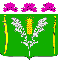 АДМИНИСТРАЦИЯСТАРОНИЖЕСТЕБЛИЕВСКОГО СЕЛЬСКОГО ПОСЕЛЕНИЯ КРАСНОАРМЕЙСКОГО РАЙОНАПОСТАНОВЛЕНИЕАДМИНИСТРАЦИЯСТАРОНИЖЕСТЕБЛИЕВСКОГО СЕЛЬСКОГО ПОСЕЛЕНИЯ КРАСНОАРМЕЙСКОГО РАЙОНАПОСТАНОВЛЕНИЕ«13»   11   2018г.№ 171станица Старонижестеблиевскаястаница Старонижестеблиевская№ п.п.Наименование предприятия (организации)Привлекаемая техникаПривлекаемая рабочая сила (чел.)1ООО "Агрофирма "Полтавская" (по согласованию)Грейдер 1 Трактор ЭО 2202-162ООО "Колос" (по согласованию)Грейдер 165Администрация Старонижестеблиевского сельского поселенияТрактор МТЗ 53 с коммунальным отвалом –1Трактор ЭО 2202-16№п.п.Наименование предприятия (организации)Количество, (чел.)11ЗАО "Агрофирма "Полтавская"612ОАО "Ангелинский элеватор"6Наименование организацииКоличество выделяемых механизмовКоличество выделяемых механизмовКоличество выделяемых механизмовКоличество выделяемых механизмовНаименование дорог, подлежащих зимнему содержаниюНаименование организацииБульдозер  (шт.)Грейдер (шт.)Пескоразбрасыватель (шт.)Трактор (шт.)Наименование дорог, подлежащих зимнему содержаниюАвтодорога г.Тимашевск -  станция ПолтавскаяАвтодорога г.Тимашевск -  станция ПолтавскаяАвтодорога г.Тимашевск -  станция ПолтавскаяАвтодорога г.Тимашевск -  станция ПолтавскаяАвтодорога г.Тимашевск -  станция ПолтавскаяАвтодорога г.Тимашевск -  станция ПолтавскаяООО "Агрофирма "Полтавская"11Км 0+000-32+000Км 32+000- 60+000км 60+000-078+000Автодорога станица Старонижестеблиевская –станица ИвановскаяАвтодорога станица Старонижестеблиевская –станица ИвановскаяАвтодорога станица Старонижестеблиевская –станица ИвановскаяАвтодорога станица Старонижестеблиевская –станица ИвановскаяАвтодорога станица Старонижестеблиевская –станица ИвановскаяАвтодорога станица Старонижестеблиевская –станица ИвановскаяООО "Агрофирма "Полтавская"11Км 0+000 – 4+000Автодорога станица Старонижестеблиевская – станица СтароджерелиевскаяАвтодорога станица Старонижестеблиевская – станица СтароджерелиевскаяАвтодорога станица Старонижестеблиевская – станица СтароджерелиевскаяАвтодорога станица Старонижестеблиевская – станица СтароджерелиевскаяАвтодорога станица Старонижестеблиевская – станица СтароджерелиевскаяАвтодорога станица Старонижестеблиевская – станица СтароджерелиевскаяООО "Агрофирма "Полтавская"11Км 0+000- 10+000ООО "Колос"1Км 7+000 – 10+000Автодорога станица Старонижестеблиевская – станица СтароджерелиевскаяАвтодорога станица Старонижестеблиевская – станица СтароджерелиевскаяАвтодорога станица Старонижестеблиевская – станица СтароджерелиевскаяАвтодорога станица Старонижестеблиевская – станица СтароджерелиевскаяАвтодорога станица Старонижестеблиевская – станица СтароджерелиевскаяАвтодорога станица Старонижестеблиевская – станица СтароджерелиевскаяООО "Агрофирма "Полтавская"11Км 0+000 – 5+000ООО "Колос"1Км 5+000 – 7+500Заместителем главыСтаронижестеблиевского сельского поселенияКрасноармейского районаЕ.Е. ЧерепановаПроект согласован:Начальник общего отделаСтаронижестеблиевского сельского поселенияКрасноармейского районаН.В. СупрунГлавный специалист по земельным отношениямСтаронижестеблиевского сельского поселенияКрасноармейского районаА.С. Нимченко